Thrifty on 150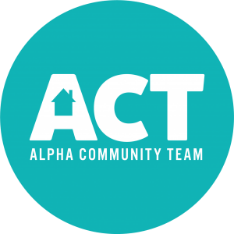 Vendor Application FormEvent Date: 		Saturday, May 8, 2021Location: 		Oxford American Legion, 211 W A Street, Alpha, IL 61413Contact: 		Alpha Community Team, Leigh Brinson – 309-337-1153 – ltbrinson@knox.edu Space Size/Rent: 	20 x 20 space - $25 for the day About the Event: 	Thrifty on 150 is a Mother’s Day Weekend Tradition. The day brings visitors from around Illinois and Iowa due to the 14th Annual Alpha Car Show which is held on D Street. The craft/vendor/flea market spaces are outside and tables/chairs will not be provided. This event will be held rain or shine and no refunds will be issued. The Vendor Area will be open all day beginning at 8am. Vendors will be accepted on a first come/first served basis with only one consultant per company. You will receive an email once your space has been confirmed by the ACT Committee.Setup Time:	7:00 am to 8:00 am (please check in by 7:30 am)RETURN THIS PORTION WITH PAYMENT TO RESERVE YOUR SPACE.NAME: 	________________________________________________________________________COMPANY NAME:	________________________________________________________________________BUSINESS/ITEMS: 	________________________________________________________________________ ADDRESS:	________________________________________________________________________CITY/STATE: 	________________________________________________________________________ EMAIL: 	________________________________________________________________________ TELEPHONE: 	________________________________________________________________________By my signature and payment of space, I agree to abide by the rules and conditions outlined. I release the Village of Alpha, Oxford American Legion, and Alpha Community Team (ACT) of all responsibility in connection with the safekeeping of my property and/or personal injury in associated with the event.Signature ______________________________________________________ Date_______________________Make Checks Payable: Alpha Community Team (ACT), P.O. Box 233, Alpha, IL 61413